	       Check against delivery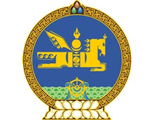 35th session of the UPR Working GroupMongolia’s statement at the Review of Sweden27 January 2020Madame President,	Mongolia commends Sweden on the incorporation of the UN Convention on the Rights of the Child into Swedish law, giving the CRC the status of Swedish law. Mongolia admires how Sweden ensures equal access to education and healthcare for all children, including children with disabilities and children not legally resident in the country.  In a constructive spirit, Mongolia recommends that Sweden consider ratifying the Third Optional Protocol to the Convention on the Rights of the Child on a communications procedure.Mr. President,We are inspired by Sweden’s disability policy, especially the reforms undertaken to facilitate employment of persons with disabilities through subsidised employment, work experience placements with government agencies etc. We welcome the importance Sweden attaches to fighting human trafficking. We note the entry into force of legislative amendments that strengthen protection in criminal law against human trafficking, adoption of a national action plan to combat prostitution and human trafficking, as well as the relevant training of staff in the Swedish Police Authority, the Prosecution Authority and the courts.And lastly, Mongolia welcomes Sweden’s rights-based perspective on development cooperation. We are convinced that human rights are indispensable to development. For instance, if conditions are in place for a person to realize her or his right to education, she or he would be better equipped to contribute to the country’s development. Thank you, Madame President. 